РАСПИСАНИЕ АВТОБУСОВ по Усть-Катавскому городскому округу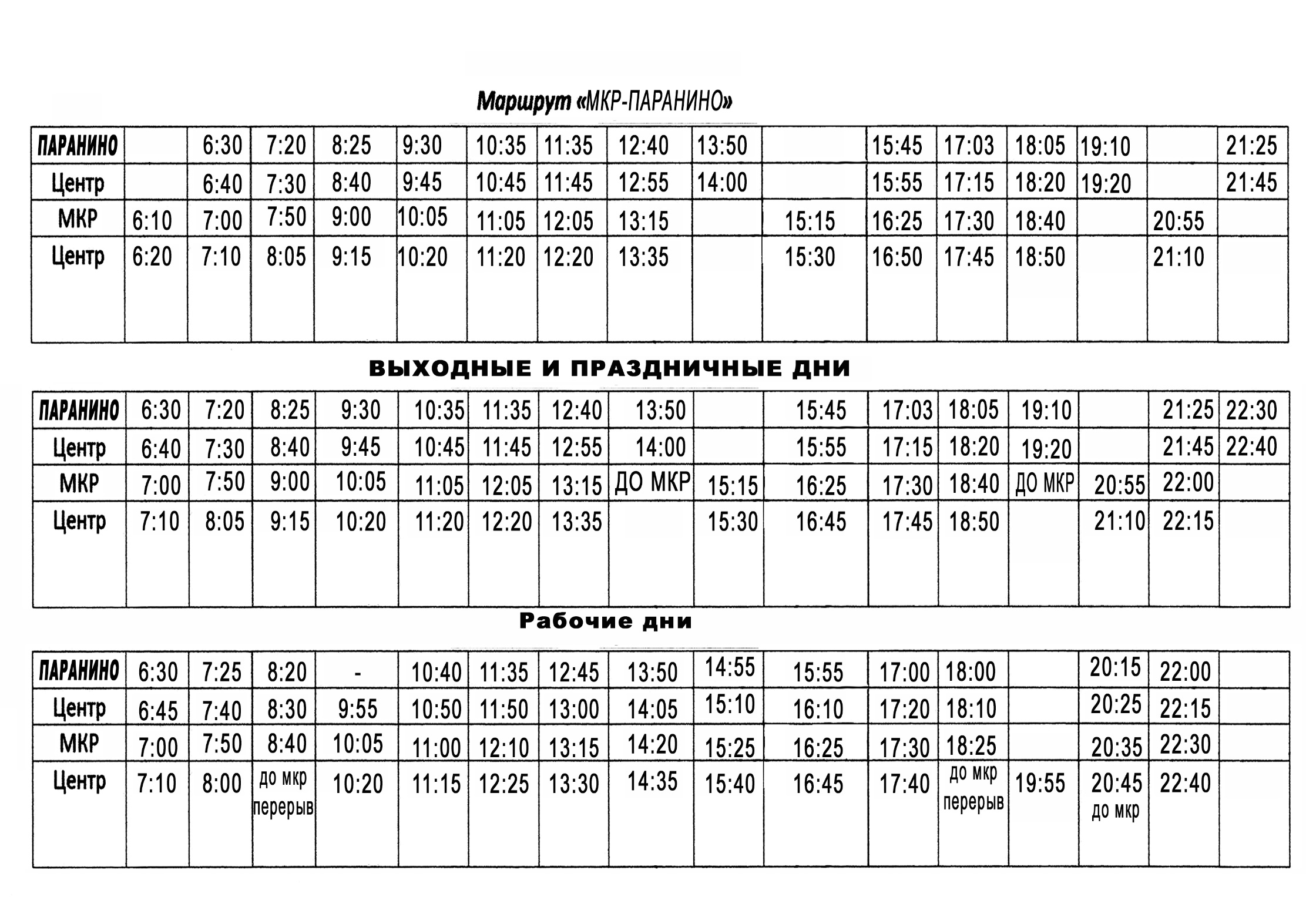 Маршрут  № 3 «МКР - п.Первомайский»  1 автобус (ИП Трякшина Е.Г.)               Маршрут  № 3 «МКР – п.Первомайский»2 автобус (ИП Трякшина Е.Г.)Маршрут №2 «МКР – п. Шубино»      1 автобус  (ИП Лукина Е.А.)               Маршрут  № 5 «МКР – Горбольница»1 автобус (ИП Трякшина Е.Г.)               Маршрут  № 12 «МКР – Поликлиника»1 автобус (ИП Комлев С.А.)                Маршрут  № 09 «МКР-ж/д Вокзал»                              ИП Карпова М.А                Маршрут  № 11 «г.Усть-Катав – р/д Минка – с.Минка»                                       ИП Карпова М.А.РАСПИСАНИЕ  ПО МАРШРУТУ № 6 «ЦЕНТР – МАЛЫЙ БЕРДЯШ »ЦЕНТР       8-45  13-45  17-20  19-45               МКР           9-04  14-04  17-40  20-04               МАЛЫЙ    6-45 7-30  9-15  14-15  17-50  20-15               БЕРДЯШ67891011121314151617171818191920(указанно время отправления)(указанно время отправления)(указанно время отправления)(указанно время отправления)(указанно время отправления)(указанно время отправления)(указанно время отправления)(указанно время отправления)(указанно время отправления)(указанно время отправления)(указанно время отправления)(указанно время отправления)МКР (ПЛ-22)6,558,159,4010,5512,0013,15перер14,4015,4516,55перер18,4518,4519,5519,5519,5521,00ЦЕНТР7,108,3010,0011,1012,1513,3014,5516,0017,1519,0019,0020,1020,1020,1021,15Первомайка7,309,0010,2011,2512,3513,5515,1516,2017,4019,2019,2020,3020,3020,3021,35ЦЕНТР7,509,2010,4011,4512,5514,1515,3516,4018,0019,4019,4020,4520,4520,4521,55До мкрДо мкрДо мкрДо мкр6789101112131415161718192021(указанно время отправления)(указанно время отправления)(указанно время отправления)(указанно время отправления)(указанно время отправления)(указанно время отправления)(указанно время отправления)(указанно время отправления)(указанно время отправления)(указанно время отправления)МКР (ПЛ-2206,458,009,2010,3011,3012,30перер14,1515,20перер16,4518,1519,2020,3021,30ЦЕНТР6,558,159,3010,4011,4012,4014,3015,3017,0018,3019,3020,4021,40Первомайка7,208,459,5510,5511,5512,5514,5015,5017,2518,5019,5020,5522,00ЦЕНТР7,459,1010,2011,2012,3013,2015,1516,1517,5019,1520,1521,2022,2067891011121314151617181919(указанно время отправления)(указанно время отправления)(указанно время отправления)(указанно время отправления)(указанно время отправления)МКР (ПЛ-22)6.207.358.309.4510.4511.4013.4514.4515.4017.2518.30ЦЕНТР6.307.458.5510.0511.0012.0014.0015.0015.5016.4017.4518.45П.Шубино6.458.009.1210.1711.1212.1014.1515.1016.0016.5518.0019.00ЦЕНТР7.008.109.2510.2711.25ОБЕД14.2515.2016.1017.1018.1519.102 автобус (ИП Лукина Е.А.)2 автобус (ИП Лукина Е.А.)2 автобус (ИП Лукина Е.А.)2 автобус (ИП Лукина Е.А.)2 автобус (ИП Лукина Е.А.)2 автобус (ИП Лукина Е.А.)2 автобус (ИП Лукина Е.А.)2 автобус (ИП Лукина Е.А.)2 автобус (ИП Лукина Е.А.)2 автобус (ИП Лукина Е.А.)2 автобус (ИП Лукина Е.А.)2 автобус (ИП Лукина Е.А.)2 автобус (ИП Лукина Е.А.)2 автобус (ИП Лукина Е.А.)2 автобус (ИП Лукина Е.А.)2 автобус (ИП Лукина Е.А.)67891011121314151617181920МКР (ПЛ-22)6,006,407,208,109,0510,2011,1512,1013,05перер15, 1017,1018,0819,1020,05ЦЕНТР6,076,487,298,209,1510,3511,3012,2513,1515,2516,3217,2518,2019,2320,15П. Шубино6,196.577,408,389,2510,4011,4512,3513,2515,3516,4017,3518,3819,3520,25ЦЕНТР6,277,067,508,50ОБЕД10,5211,5512,45ОБЕД15,4516,5517,5018,5219,5020,30678910111213141516171819МКР (ПЛ-2207,108,008,509,5010,5011,5013,3014,2015,1016,0017,0017,5019,20ЦЕНТР7,258,159,1010,0511,1012,0513,4514,3015,2016,1517,1018,0019,30Горбольница 7,358,259,2010,2511,2012,1013,5514,4515,3016,2517,2018,1019,40ЦЕНТР7,458,359,3510,3511,3012,2014,0514,5515,4516,3517,3018,2519,50678910111213141516171819МКР (ПЛ-2207,118,008,509,5010,5011,5013,3014,2015,1016,0017,0017,5019,20ЦЕНТР7,258,159,1010,0511,1012,0513,4514,3015,2016,1517,1018,0019,30Горбольница 7,358,259,2010,2511,2012,1013,5514,4515,3016,2517,2018,1019,40ЦЕНТР7,458,359,3510,3511,3012,2014,0514,5515,4516,3517,3018,2519,50МКР6-257-007-309-1019-45Центр6-357-107-409-2019-50ж/д вокзал6-457-157-5009-3020-00МКР7-3014-00Центр7-4014-10с.Минка8-0514-30 (вт,ср,чт,пт,сб)15-30 (пн)р/д Минка8-2014-45 (вт,ср,чт,пт,сб)15-45 (пн)с.Тюбеляс15-00 (пн)